Β ΛΥΚΕΙΟΥ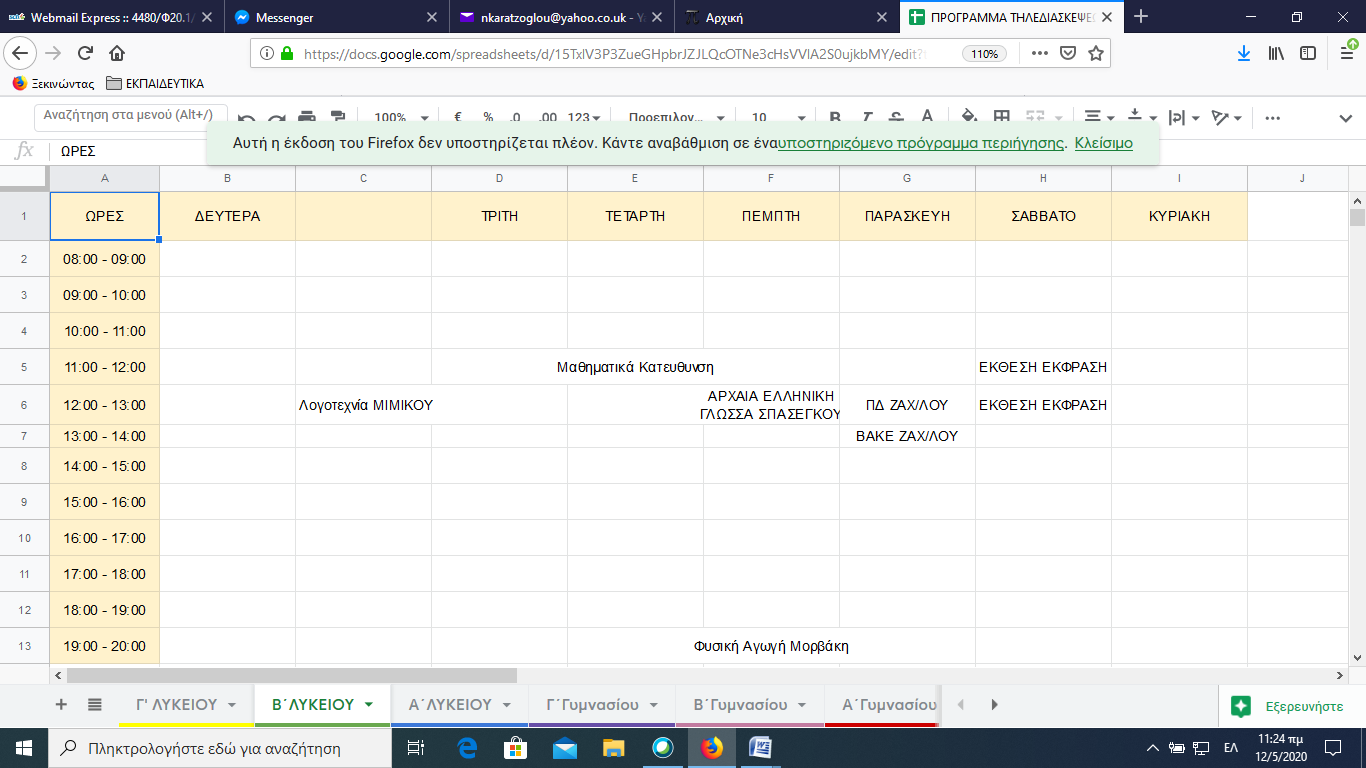 Α ΛΥΚΕΙΟΥ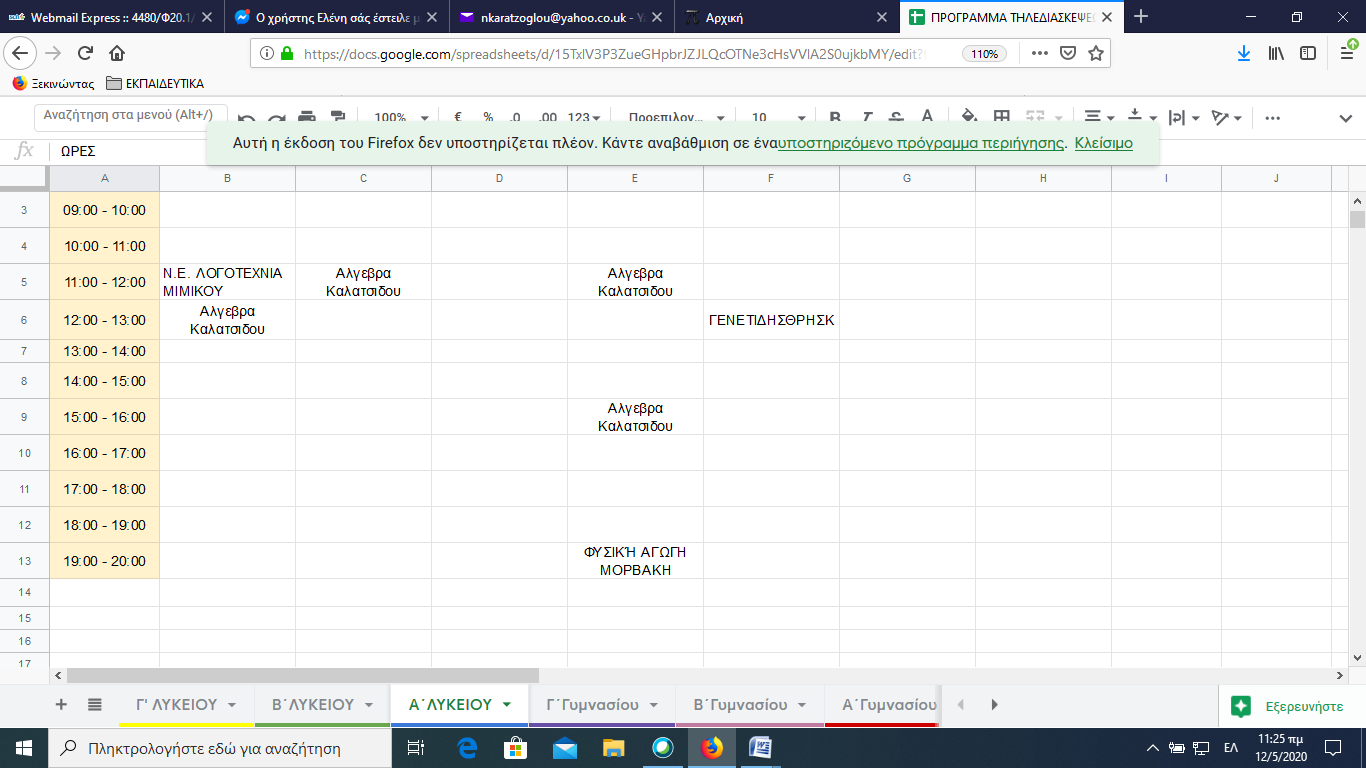 Γ ΓΥΜΝΑΣΙΟΥ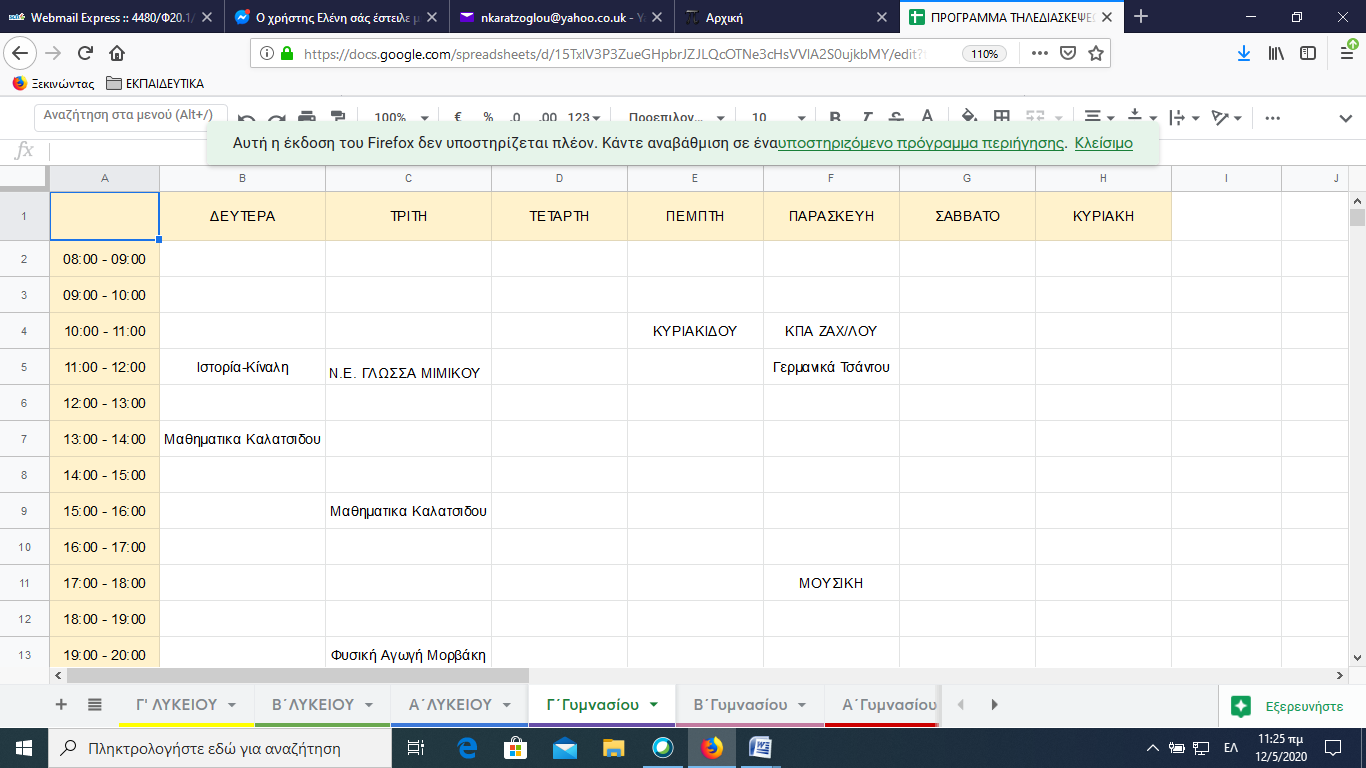 Β ΓΥΜΝΑΣΙΟΥ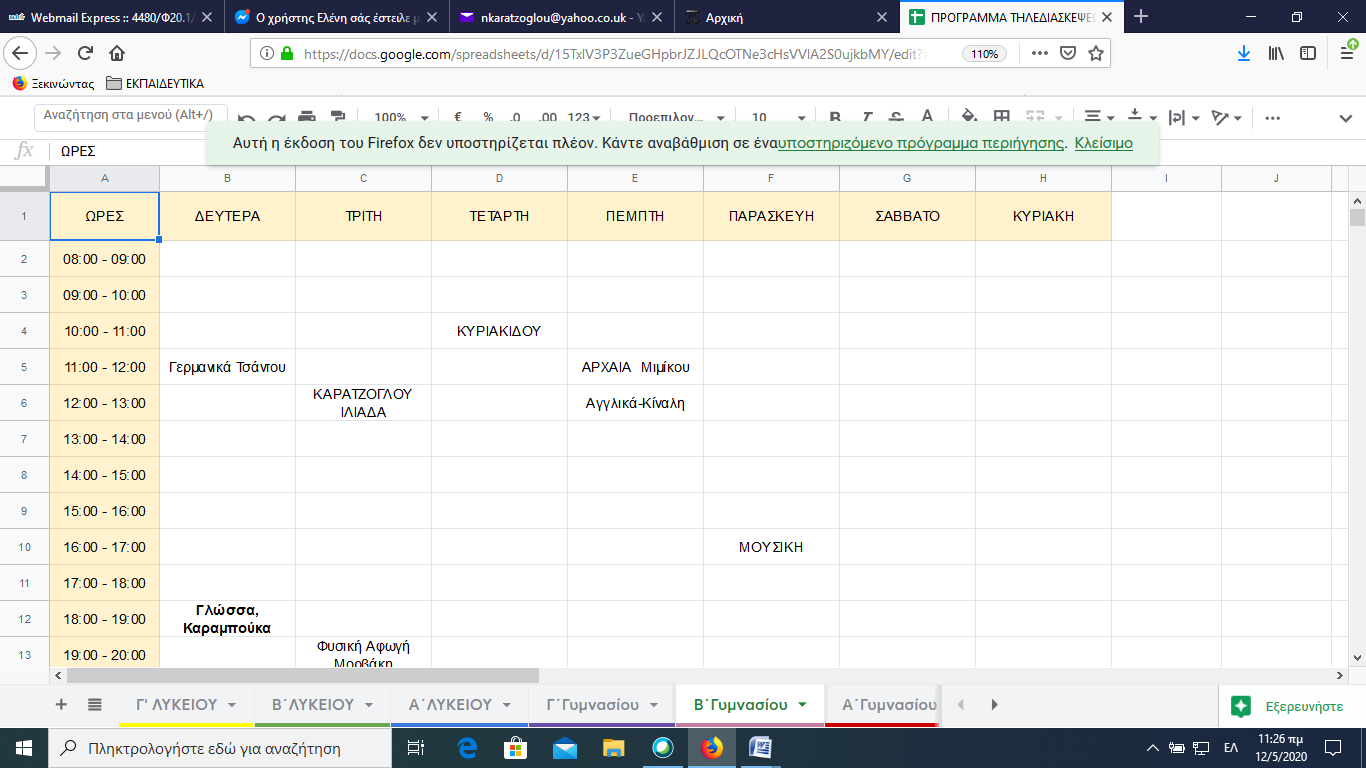 Α ΓΥΜΝΑΣΙΟΥ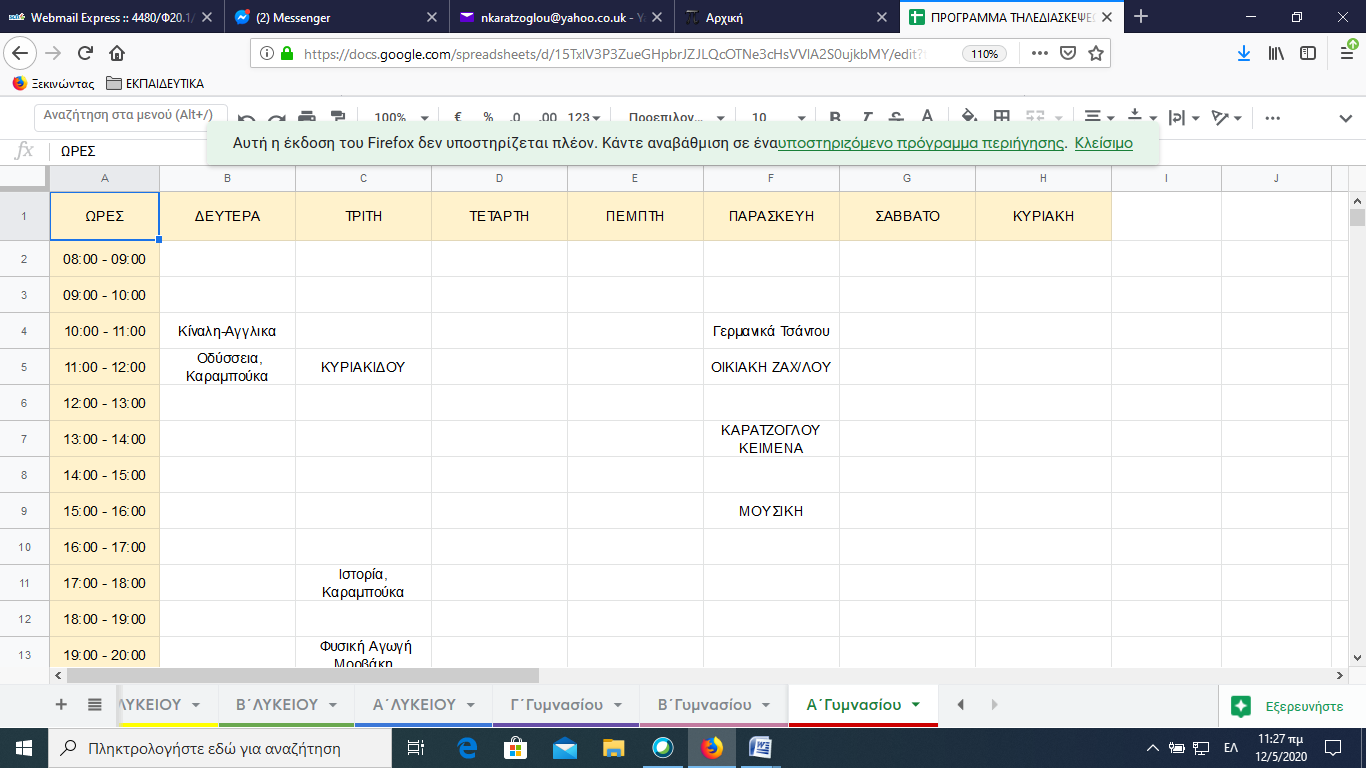 